УКРАЇНАВиконавчий комітет Нетішинської міської радиХмельницької областіР І Ш Е Н Н Я28.07.2022					Нетішин				  № 270/2022Про надання мешканцям Нетішинської міської територіальної громади одноразової грошової допомогиВідповідно до підпункту 4 пункту «а» статті 28, підпункту 1 пункту «а» частини 1 статті 34, пункту 3 частини 4 статті 42 Закону України «Про місцеве самоврядування в Україні», міської комплексної програми «Турбота» на 2020-2022 роки, затвердженої рішенням шістдесят п’ятої сесії Нетішинської міської ради VІІ скликання від 29 листопада 2019 року № 65/4196, зі змінами, міської комплексної програми підтримки постраждалих учасників Революції Гідності, учасників антитерористичної операції, бійців-добровольців антитерористичної операції та їхніх сімей на 2020-2022 роки, затвердженої рішенням шістдесят п’ятої сесії Нетішинської міської ради VІI скликання від 29 листопада 2019 року № 65/4197, зі змінами, Порядку надання одноразової грошової допомоги, затвердженого рішенням виконавчого комітету Нетішинської міської ради від             11 листопада 2021 року № 535/2021, зі змінами, з метою розгляду звернень мешканців Нетішинської міської територіальної громади щодо надання грошової допомоги та враховуючи рекомендації комісії з питань надання одноразової грошової допомоги, виконавчий комітет Нетішинської міської ради    в и р і ш и в:1. Надати:1.1. учаснику АТО Р., який проживає у ..., м. Нетішин, одноразову грошову допомогу на лікування, у сумі 10 тисяч гривень;1.2. матері дитини з інвалідністю С., яка проживає у ..., м. Нетішин, одноразову грошову допомогу на лікування доньки, у сумі 5 тисяч гривень;1.3. особі з інвалідністю загального захворювання третьої групи Г., яка проживає у ..., м. Нетішин, одноразову грошову допомогу на лікування, у сумі              3 тисячі гривень;1.4. особі з інвалідністю загального захворювання першої групи Б., який проживає у ..., с. Старий Кривин, одноразову грошову допомогу на лікування, у сумі 5 тисяч гривень;1.5. пенсіонерці Г., яка проживає у ..., м. Нетішин, одноразову грошову допомогу у зв’язку зі скрутним матеріальним становищем, у сумі 2 тисячі                500 гривень;1.6. особі з інвалідністю загального захворювання другої групи Б., яка проживає у ..., м. Нетішин, одноразову грошову допомогу на лікування, у сумі 3 тисячі гривень;1.7. пенсіонерці Д., яка проживає у ..., м. Нетішин, одноразову грошову допомогу на лікування, у сумі 3 тисячі гривень;1.8. пенсіонерці В., яка проживає у ..., м. Нетішин, одноразову грошову допомогу на лікування, у сумі 10 тисяч гривень;1.9. пенсіонеру Р., який проживає у ..., с. Старий Кривин, одноразову грошову допомогу на лікування, у сумі 6 тисяч гривень;1.10. пенсіонерці Г., яка проживає у ..., м. Нетішин, одноразову грошову допомогу на лікування, у сумі 8 тисяч гривень;1.11. малозабезпеченій сім’ї, одинокій матері, багатодітній сім’ї М., яка проживає у ..., м. Нетішин, одноразову грошову допомогу у зв’язку зі скрутним матеріальним становищем, у сумі 5 тисяч гривень;1.12. отримувачу державної соціальної допомоги Н., яка проживає у ..., м. Нетішин, одноразову грошову допомогу на лікування сина, у сумі 8 тисяч гривень;1.13. особі з інвалідністю загального захворювання третьої групи Ш., яка проживає у ..., м. Нетішин, одноразову грошову допомогу на лікування, у сумі 10 тисяч гривень;1.14. особі з інвалідністю загального захворювання другої групи М., яка фактично проживає у ..., м. Нетішин, одноразову грошову допомогу на лікування, у сумі 10 тисяч гривень;1.15. внутрішньо переміщеній особі Д., яка фактично проживає у ..., м. Нетішин, одноразову грошову допомогу на лікування сина, у сумі 7 тисяч гривень;1.16. пенсіонеру Л., який проживає у ..., м. Нетішин, одноразову грошову допомогу на лікування, у сумі 6 тисяч гривень;1.17. особі з інвалідністю загального захворювання першої групи В., який проживає у ..., м. Нетішин, одноразову грошову допомогу на лікування, у сумі              3 тисячі гривень;1.18. особі з інвалідністю з дитинства першої групи К., яка проживає у ..., м. Нетішин, одноразову грошову допомогу на лікування, у сумі 4 тисячі гривень;1.19. особі з інвалідністю загального захворювання третьої групи Б., яка проживає у ..., м. Нетішин, одноразову грошову допомогу на лікування, у сумі              5 тисяч гривень;1.20. студентці Р., яка проживає у ..., м. Нетішин, одноразову грошову допомогу на лікування мами, у сумі 10 тисяч гривень;1.21. працівниці Нетішинського відділення АТ КБ «Приватбанк» Ш., яка проживає у ..., м. Нетішин, одноразову грошову допомогу на лікування, у сумі              6 тисяч гривень;1.22. студенту Д., який проживає у ..., м. Нетішин, одноразову грошову допомогу на лікування, у сумі 7 тисяч гривень;1.23. працівнику КВП МУ-13 «ЕПЗМ» С., який проживає у ..., м. Нетішин, одноразову грошову допомогу на лікування, у сумі 5 тисяч гривень;1.24. працівниці ТОВ «ОККО-Драйв» К., яка проживає у ..., м. Нетішин, одноразову грошову допомогу на лікування мами, у сумі 3 тисячі гривень.2. Фінансовому управлінню виконавчого комітету Нетішинської міської ради на виконання пункту 1.1. цього рішення виділити кошти управлінню соціального захисту населення виконавчого комітету міської ради, на виконання пунктів 1.2. – 1.19. виділити кошти Нетішинському територіальному центру соціального обслуговування (надання соціальних послуг) та на виконання пунктів 1.20. – 1.24. – виконавчому комітету Нетішинської міської ради за рахунок асигнувань, передбачених у бюджеті Нетішинської міської територіальної громади на інші заходи у сфері соціального захисту та соціального забезпечення.3. Контроль за виконанням цього рішення покласти на заступника міського голови Василя Миська.Міський голова							Олександр СУПРУНЮК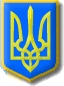 